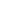 PARTICIPATION IN SEMINARS/ CONFERENCES/ WORKSHOPSInternational conference on  Energy and Environment TKM college of Arts and Science 2019Attended 6day training programme on 2011 by Kerala State IT mission in connection with Skill Enhancement computer Training programme and Women Resource Centre.Seminar on advanced polymer materials 2017 by Academy of Chemistry Teachers at DB College, SasthamkottaInternational conference on Chemistry and Physics of materials 2018 at St Thomas College Thrissur International symposium on Advanced Functional materials 2018 at MarIvanios College TVMNational seminar on Frontline Approaches in Material Sciences and Computational Chemistry  2018 at SNCW Kollam.Participated in the Moodle Learning Management System training organized at Sree Narayana College, Chengannur in January 2020.Online Refresher Course In Chemistry For Higher Education conducted by swayam online refresher course 2020.participated in the International Webinar on 22nd July 2020 organized by the Post Graduate and Research Department of Physics, Sree Narayana College for Women, KollamParticipated in the international webinar on Gold nano clusters and solar cell applications on 11-07-2020Participated in the International Webinar series “Nanotechnology against Covid 19 by Dept of chemistry SNCW Kollam 2020Participated in the One-week Faculty Development Programme (FDP) on Online Education in Higher Education Institutions conducted by the Faculty Development Centre of the Kerala State Higher Education Council (KSHEC), Thiruvananthapuram through online mode from 13th to 17th July 2020Participated in online short termFaculty Development programme on Nanomaterials Characterisation Techniques and Result analysis methodology ideas,innovations and initiatives(chemistry) for five days conducted by Faculty development centre HRDC PuneParticipated in the one day workshop for coordinators/Internal mentors of the walk with the Scholar Programme of Department of Collegiate Education2014 at SNCW Kollam.Conducted seminar  on significance of Intellectual property rights in association with Kerala state council for Science ,Technology and Environment on 22 Feb 2021Participated in the International Webinar on “Perovskite solar cells-Emerging PV technology”, organised by the Department of Chemistry, Sree Narayana College for Women, Kollam on 28th May 2021.Participated in the One-week Faculty Development Programme (FDP) on Edu. Tech Hands-on Online Workshop conducted by the Faculty Development Centre of the Kerala State Higher Education Council (KSHEC), Thiruvananthapuram from 23th to 28thJune 2021Participated in the NPTEL E-Awareness workshop on May 21, 2021Participated in one day international webinar on Nanomaterial enabled smart composites and coatings-towards next generation multifunctional materials conducted by PG Department of Chemistry, St. Gregorios College Kottarakara on 20.07.2021 Secured certificate in  online refresher course in chemistry conducted by swayam 2020Undergone Innovation Ambasaddor training Foundation level conducted by MoE’s Innovation cell and AICTE  during the IIc calendar year 2021-22Completed refresher course in Education and Teaching Methods by UGC HRDC University of Kerala from 08/03/2022 to 21/03/2022INVITED LECTURES AS RESOURCE PERSON Judge at the state level Inspire Exhibition on 2014 Evaluation of poster presentations at 31st Kerala Science Congress 2019. Resource person of  ST .Josephs College for women, Alappuzha and delivered lecture on the topic “Application of thermodynamics conducted by Post Graduate and Research department of ChemistryPUBLICATIONS IN BOOKS OR JOURNALS P. Poornima Vijayan, A.V. Asha Bhanu, S.R. Archana, Anila Babu, Suchart Siengchin, Jyotishkumar Parameswaranpillai, Development of chicken feather fiber filled epoxy protective coating for metals, Materials Today: Proceedings, 2020, https://doi.org/10.1016/j.matpr.2020.05.229.AshaBhanu A.V,Poornimavijayan P, SabuThomas, JyothishKumarParameswaranpillai, Debora Puglia, Suchart Siengchin,  AryaKrishna L, Aiswarya Manohar, Fabrication of water-resistant epoxy nanocomposite with improved dynamic mechanical properties and balanced thermal and dimensional stability: Study on dual role of graphene oxide nanosheets and barium oxide microparticles,Colloids and SurfacesA: Physicochemical and Engineering Aspects ,617, 2021, 126405 https://doi.org/10.1016/j.colsurfa.2021.126405Jose Seiko, George Jesiya Susan, Jacob Tinu Ann, Vijayan P Poornima, Bhanu A. V. Asha, Nedumpillil Namitha Nandanan, Thomas Sabu Nanosilica incorporated coarse wool-epoxy hybrid biocomposites with improved physico-mechanical properties  Frontiers in Materials 10 ,2023 Asha Bhanu A. V, Poornima Vijayan P, Aiswarya Manohar, Sreedevi TIJAIS 2021, 1(1), 60-71 Performance Analysis of Epoxy/Aluminum Borate Composite.           MEMBERSHIP IN PROFESSIONAL BODIESMember of malpractice prevention squad of examinations of university of Kerala from 04/04/2017 to 19/05/2017 Member of Academy of Chemistry teachersOTHER ACHIEVEMENTSCoordinator of  One Week (7 Days) online Short-Term Faculty Training Programme (Interdisciplinary) on “DIGITAL CONTENT MANAGEMENT ON E-LEARNING”, which was delivered as MOOC with four quadrants, organized by Sree Narayana College for Women,, Kollam, in academic collaboration with Kerala State Higher Education Council from June 13th to June 19th of 2021Staff Editor of Department News Letter Thanmathra and Coordinated Invited talk on Sleep and Health : Concept from Basocs to Bedside  by Dr .Kamalesh K Gulia Department of Applied Biology ,Biomedical wing Sree Chitra Thirunal Institute of Medical Science on 8/12/2022Coordinator of the programme on invited lectures on conducting polymers for plastic electronics on 14 oct 2022 by Narayana Sastri Somanathan ,Principal Scientist Polymer Science Tech LaboratoryChairman BSc S3 valuation 2023 Research supervisor in Chemistry  University of Kerala Coordinator of One day national Seminar on significance of Intellectual Property Rights conducted by SNCW in association with Kerala state science ,Technology and environment on 22nd Feb 2021Principal Investigator of student Project on ‘Chitosan Mediated Fabrication of Gold Composite and its application 2021 conducted by Kerala State council for Science ,Technology and Envronment CITATIONS AND INDEXING, IF ANYJOURNAL CITATIONS INDEXING (h-INDEX) Patent (Inventors) : Dr Poornima Vijayan P ,Dr.Asha Bhanu A.V,Aparna S  : Applicant -Sree Narayana College For Women KollamTitle “ A Nanocoated non woven polypropylene substrate and process of preparation thereof”